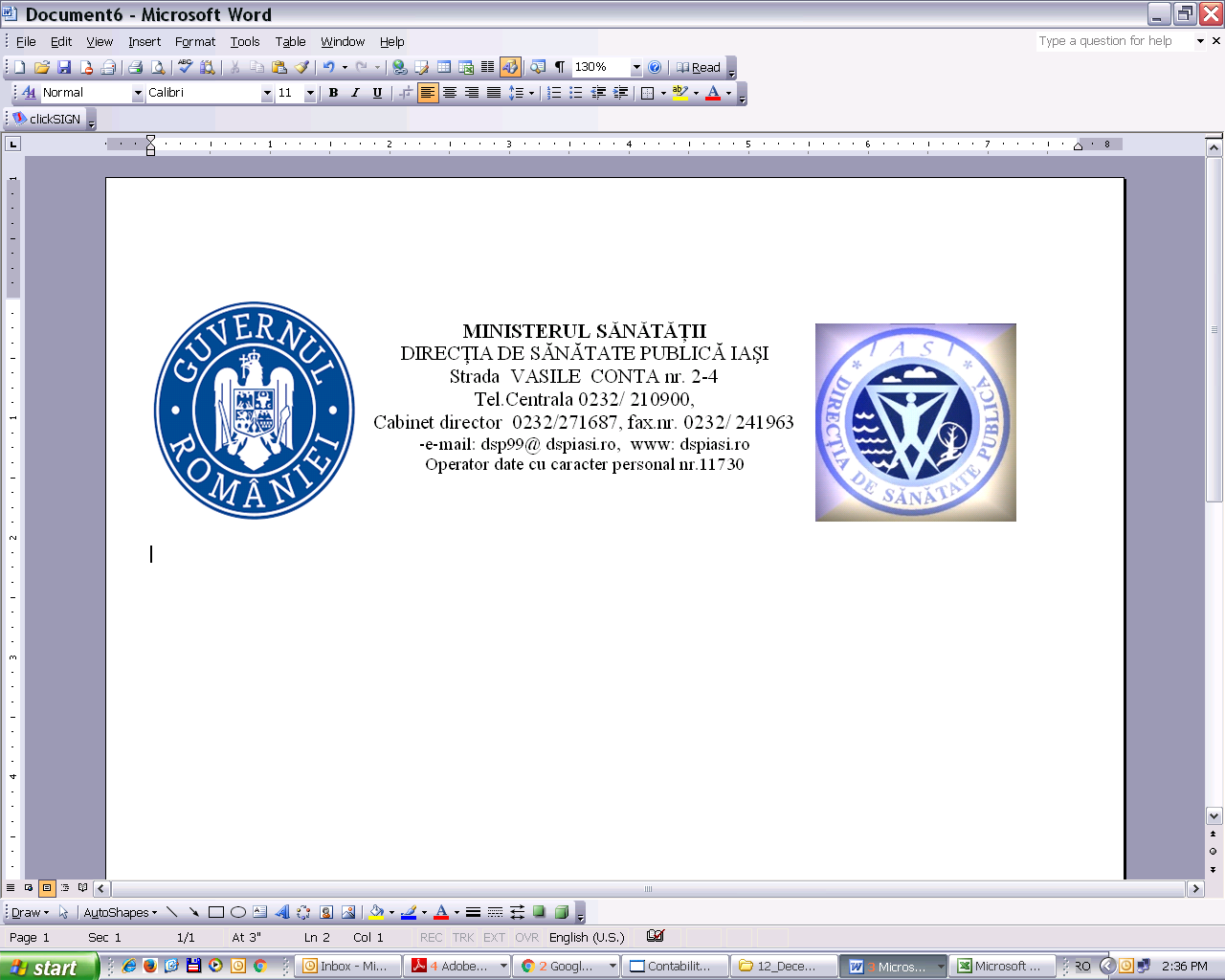     Nr. 8165 /15.07.2024ANUNTprivindREZULTATUL VERIFICĂRII ELIGIBILITĂȚII CANDIDAȚILOR la concursul organizat pentru ocuparea funcției publice de execuție temporar vacante de referent, clasa III, grad profesional debutant în cadrul Compartimentului Avize și Autorizări          Având în vedere prevederile art VII alin (22) din OUG nr. 121 din 21 decembrie 2023 pentru modificarea și completarea Ordonanței de urgență a Guvernului nr. 57/2019 privind Codul administrativ, precum și pentru modificarea art. III din Ordonanța de urgență a Guvernului nr. 191/2022 pentru modificarea și completarea Ordonanței de urgență a Guvernului nr. 57/2019 privind Codul administrativ și a OUG nr.57/03.07.2019 privind Codul Administrativ, cu modificările și completările ulterioare, se comunică rezultatul verificarea eligibilității candidaților pentru ocuparea postului temporar vacant de referent, clasa III, grad profesional debutant, din cadrul Compartimentului Avize și Autorizări al Direcției de Sănătate Publică Județene Iași care a avut loc în data de 12 iulie 2024, ora 16:15 după cum urmează:               Candidaţii nemulţumiţi de rezultatele obținute pot formula contestaţie în termen de o zi lucrătoare de la data afișării rezultatelor verificării eligibilității candidaților, contestații care se vor depune la registratura Direcției de Sănătate Publică Județene Iași, din Strada Vasile Conta nr. 2-4, mun.Iași, în atenția secretarului comisiei de concurs.               Candidatii declarați admiși vor susține proba scrisă în data de 05 AUGUST 2024, ora 11:30, la sediul Direcției de Sănătate Publică Județene Iași, situat în municipiul Iași, strada Vasile Conta nr.2-4.          Afişat astăzi, 15 iulie 2024, ora 11:30 , la sediul Direcției de Sănătate Publică Județene Iași din strada Vasile Conta nr. 2-4 și pe site-ul unității, respectiv www.dspiasi.ro.SECRETAR COMISIE DE CONCURS,                                                Consilier asistent Bogdana Laura PanaitescuNr. crt.Nr. înregistrare cerere de înscrierePostulRezultatulSelecției de dosareADMIS / RESPINS1.8061/10.07.2024Referent, clasa III, grad profesional debutantADMIS2.8147/12.07.2024Referent, clasa III, grad profesional debutantADMIS3.8153/12.07.2024Referent, clasa III, grad profesional debutantRESPINS – lipsa prezentării documentelor care să ateste conformitatea cu originalul /Diplomă de bacalaureat4.8157/12.07.2024Referent, clasa III, grad profesional debutantRESPINS – lipsa prezentării documentelor care să ateste conformitatea cu originalul 5.8158/12.07.2024Referent, clasa III, grad profesional debutantRESPINS – lipsa prezentării documentelor care să ateste conformitatea cu originalul 